Publicado en  el 11/05/2015 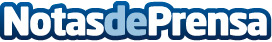 El Consejo de Ministros da luz verde al Proyecto de la Ley de CarreterasDatos de contacto:Nota de prensa publicada en: https://www.notasdeprensa.es/el-consejo-de-ministros-da-luz-verde-al_1 Categorias: Construcción y Materiales http://www.notasdeprensa.es